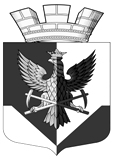 СОВЕТ ДЕПУТАТОВБокситогорского городского поселения Бокситогорского муниципального районаЛенинградской области  Р Е Ш Е Н И ЕОб итогах исполнения бюджета Бокситогорского городского поселения за 1 квартал 2022 годаРассмотрев итоги исполнения бюджета Бокситогорского городского поселения за 1 квартал 2022 года, совет депутатов Бокситогорского городского поселения Бокситогорского муниципального района  Ленинградской области   РЕШИЛ:Принять к сведению информацию администрации Бокситогорского муниципального района Ленинградской области:об итогах исполнения бюджета Бокситогорского городского поселения за 1 квартал 2022 года;об использовании ассигнований резервного фонда администрации Бокситогорского муниципального района по бюджету Бокситогорского городского поселения за 1 квартал 2022 года.Глава Бокситогорского городского поселения        				   И.И. Титова    _____________________________________________________________________________Разослано: КФ, в дело22 июня 2022 года   	  г. Бокситогорск                                                                                      № 147    